工业品外观设计国际注册海牙体系法律发展工作组第四届会议2014年6月16日至18日，日内瓦议程草案秘书处编拟会议开幕通过议程见本文件。通过工业品外观设计国际注册海牙体系法律发展工作组第三届会议报告草案见文件H/LD/WG/3/8 Prov.。《共同实施细则》第7条第(5)款(f)项和(g)项规定的各类文件和其他资料以及它们通过国际局的提交见文件H/LD/WG/4/2。在海牙体系中引入机制以集中方式公开提供经过主管局程序之后对工业品外观设计做出的修正的可能性见文件H/LD/WG/4/3。关于为《海牙协定》1999年文本第16条第(2)款的目的制定标准文件以及该文件是否通过国际局提交的提案修订稿见文件H/LD/WG/4/4。其他事项主席总结会议闭幕[文件完]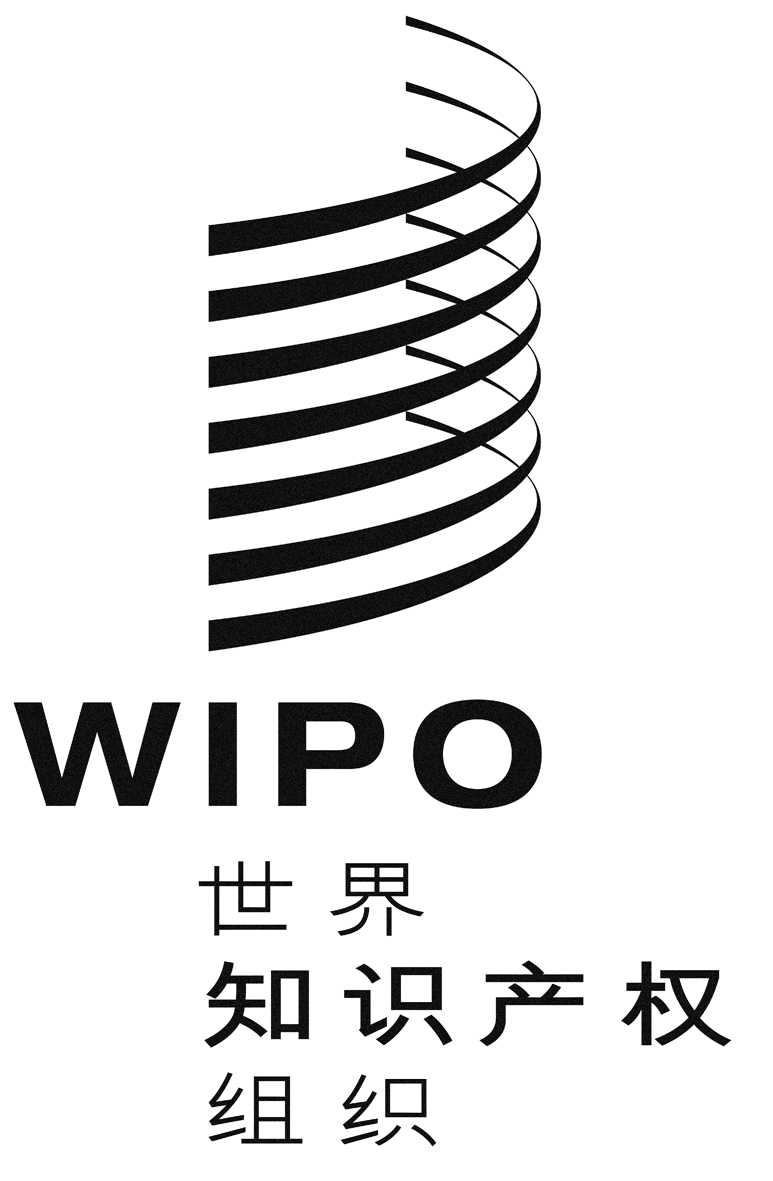 CH/LD/WG/4/1 PROV.H/LD/WG/4/1 PROV.H/LD/WG/4/1 PROV.原 文：英文原 文：英文原 文：英文日 期：2014年3月14日  日 期：2014年3月14日  日 期：2014年3月14日  